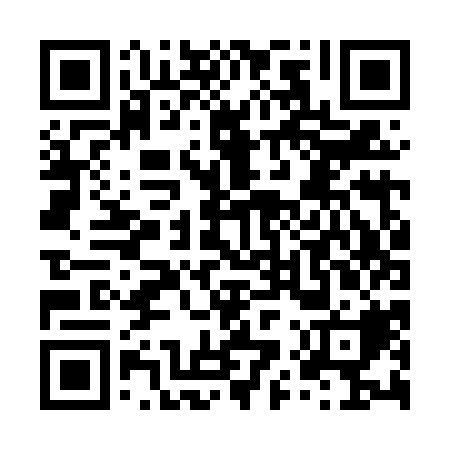 Ramadan times for Jokuttanya, HungaryMon 11 Mar 2024 - Wed 10 Apr 2024High Latitude Method: Midnight RulePrayer Calculation Method: Muslim World LeagueAsar Calculation Method: HanafiPrayer times provided by https://www.salahtimes.comDateDayFajrSuhurSunriseDhuhrAsrIftarMaghribIsha11Mon4:174:176:0011:493:485:405:407:1712Tue4:154:155:5811:493:495:415:417:1813Wed4:134:135:5611:493:515:435:437:2014Thu4:114:115:5411:493:525:445:447:2115Fri4:094:095:5211:483:535:465:467:2316Sat4:064:065:5011:483:545:475:477:2517Sun4:044:045:4811:483:555:485:487:2618Mon4:024:025:4611:483:565:505:507:2819Tue4:004:005:4411:473:585:515:517:2920Wed3:573:575:4211:473:595:535:537:3121Thu3:553:555:4011:474:005:545:547:3322Fri3:533:535:3811:464:015:565:567:3423Sat3:513:515:3611:464:025:575:577:3624Sun3:483:485:3411:464:035:595:597:3825Mon3:463:465:3211:454:046:006:007:3926Tue3:443:445:3011:454:056:016:017:4127Wed3:413:415:2811:454:066:036:037:4328Thu3:393:395:2611:454:086:046:047:4529Fri3:373:375:2411:444:096:066:067:4630Sat3:343:345:2211:444:106:076:077:4831Sun4:324:326:2012:445:117:097:098:501Mon4:294:296:1812:435:127:107:108:522Tue4:274:276:1512:435:137:117:118:533Wed4:244:246:1312:435:147:137:138:554Thu4:224:226:1112:425:157:147:148:575Fri4:204:206:0912:425:167:167:168:596Sat4:174:176:0712:425:177:177:179:017Sun4:154:156:0512:425:187:197:199:038Mon4:124:126:0412:415:197:207:209:059Tue4:104:106:0212:415:207:217:219:0610Wed4:074:076:0012:415:217:237:239:08